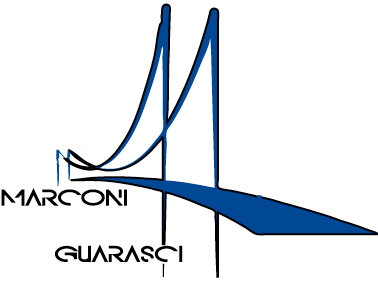 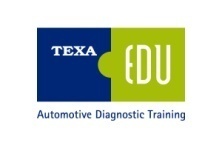 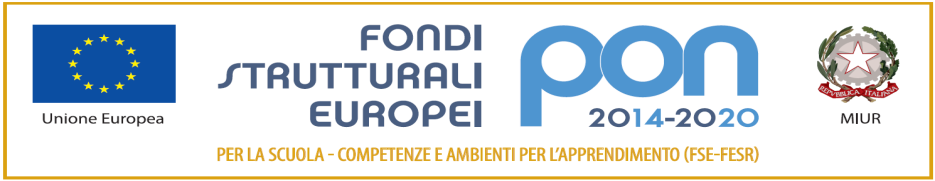 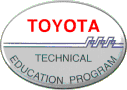 I.I.S. IPSIA“Marconi” Cosenza LS-ITE “Guarasci” RoglianoSEDE: Cosenza IPSIA Diurno e Corso SeraleSEDE: Montalto Uffugo  IPSIA – ITI (Chimica Ambientale)SEDE: Rogliano  Liceo  Scientifico –  Ist. Tec. Economico			Cosenza 25/09/2020Circolare N° 24							Ai docenti Loro sedi Al sito webOGGETTO: Presentazione progetti PTOF per ampliamento offerta formativa a.s,2020/21Tutti i docenti interessati a presentare le proposte di progetti da inserire nel Piano Triennale dell’Offerta Formativa sono invitati a compilare la scheda allegata e ad inviarla all’indirizzo mail istituzionale, specificando nell’oggetto “Proposta progetto - A.S. 2020-2021” entro e non oltre le ore 12 del giorno 10 ottobre 2020. Si fa presente che i progetti da inserire nel PTOF dovranno essere coerenti con le priorità e i traguardi previsti nel RAV e con il PdM, i cui obiettivi fondamentali sono: - miglioramento dei risultati nelle prove standardizzate - migliorare le competenze base, cioè di italiano, matematica e inglese - migliorare le competenze sociali e civiche - implementare il monitoraggio a distanza.I progetti verranno discussi ed approvati nel collegio docenti del mese di ottobre 2020 come integrazione al PTOF. Si allega scheda progetto. Si ringrazia per la fattiva collaborazione.Il Dirigente ScolasticoDott.ssaMaria Saveria VeltriDocumento firmato digitalmente ai sensi del c.d. Codice dell’Amministrazione Digitale e norme ad esso connesse